GGFSC Board Meeting	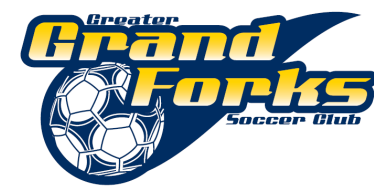 GF Park District office		7:00 pm March 17, 2014Present: 	Erik Myrold, (President)		 Teresa Blilie (Secretary)	 	Denise Simon (Treasurer)Paula Leake (Registrar)		Patty Olsen (Equipment/Uniform Mgr) 	Karna Loyland (Out of Town Tournament Mgr)Julie Vorachek (PR/Web)		Jeanene Swartz (Fundraising)Absent: 	Vicky Black (Fields Mgr)		 	DOC vacant, contract ended 10-31-13Joan Huus (Team Mgr Coordinator) 	Vice-President vacant 3-17-14  	Guests:	 C.T. MarhulaMeeting called to order by Erik at 7:00 pmApproval of last month’s minutes: motion to approve Jan 13, 2014 minutes by Jeanene and 2nd by Paula.   Minutes approved.Combine Update:C.T. Marhula provided updates on the soccer combine to be held on July 10, 2014Will need to have press release, advertisements and update on the GGFSC websiteWill target D2, D3 & NAIA players in the tri-state area and CanadaWill register as an individual, $75/participantC.T. will solidify coachesLooking for a ‘coaches corner’ to be held at the CanadInn Thursday eveningTreasurer report:  DeniseCurrent budget was emailed out to all board membersRegistrar report:  Paula 148 registrations for summer soccer2 more weeks for registrationsVice President report:  Position is now vacant Web Update/PR Report:  Julie Demo of new websiteWill send out crest ideas20 followers on twitterFundraising Report:  Jeanene Erik and Jeanene met with CanadInn GMPotential fundraisers could be held at Splashers, Altos or Northern AirPossible fundraising idea w/ ScheelsEquipment:  Patty  Needs a fillable PDF for the uniform order sheetWill also coordinate the uniform ‘swap out’This is the final year for the uniform contract Need equipment bagsFields/Facilities Mgr:  Vikki – reported by Erik2 weeks left for indoorTeam Manager Coordinator:  Joan Joan has a good start for team managers and will finalize once actual teams are formedGF Tournament report:  Julie/Paula  July 11-13, 2014Next meeting will be held on March 20 at 7:00 pmNew Business:Steph Webb “Coaching Consultant” Proposal – Working on proposal for Steph WebbPer NCAA regulations, payment for Steph’s consulting work will need to be payable to UNDSummer Team formation – ErikCurrent team formations were confirmed w/ 6 Girl and 6 Boy teamsCoaching assignments – preliminary – ErikReviewed coaching assignments and potential compensation for each license levelsPossible travel bonus of $400 will be considered, Karna will review mileage estimate for league/tournament travelLIDS update – JulieNeed crest ideasSummer Rec – ErikGretchen Schmidt will potentially be able to manageErik will meet with Nick Arola of Park District to assist with Sunflake team assignmentsSpring Meeting date/decision to post-Erik/JulieWill be held May 4, 2014 from 3-5 pm.  Location TBANDSL update – ErikNDSL league is growing.  Cities include Bismarck, Minot, Jamestown, Fargo, EGF, Mandan, Dickinson and Tri City6-8 league games planned for summerNeeding a referee assignerRosters for league play are fluid, player cards will be usedOther – Motion to approve the newly updated scholarship/hardship form was made by Erik, 2nd by Jeanne.  Board approved via email on 2-18-14Motion to adjourn by Denise,  2nd by Julie.   Adjournment: 9:11 pm SAVE the DATES!June 7-8        	East/West Jamboree - TBDJune 12-14  	LSC Tournament - Lakeville, MNJune 27-29     	Tri-City Tournament - Fargo, NDJuly 10		Soccer combine – GF, NDJuly 11-13      	GGFSC Tournament - Grand Forks, NDJuly 26-27    	ND State Tournament - TBDRespectively Submitted on 4/5/2014,Teresa Blilie, Secretary-GGFSC